ПРИКАЗ № 13§1от 24 апреля 2023 г.О назначении лиц ответственных за противопожарную безопасность.	В целях обеспечения пожарной безопасности в библиотеках «МКУ Амгинская МЦБС» и его подразделениях, также своевременного выполнения противопожарных мероприятий в соответствии ФЗ РФ от 22.07.2008 г. №123 – ФЗ «Технический регламент о требовании пожарной безопасности» и пунктом 4 «Правил противопожарного режима в РФ» (утвержденного Постановлением Правительства РФ № 390 от 25.04.2012 г.)	Приказываю:Назначить ответственным за обеспечение противопожарной безопасности в МКУ «Амгинская МЦБС», соблюдения противопожарного режима, наличие и сохранность средств пожаротушения следующих работников:В центральной библиотеке (Гл. библиотекаря отдела обслуживания Сидорову Е.В.);В детской библиотеке (Гл. библиотекаря Хураганчик В.Р.);В Абагинской библиотеке (Гл. библиотекаря Карманову К.А);В отделе электронных услуг МЦБС (Вед. Библиотекаря Алексееву Н.А.);В Мяндигинской сельской библиотеке (Гл. библиотекаря Захарову М.Н.);В Сатагайской сельской библиотеке (Гл. библиотекаря Егорову Р.Р.);В Сулгачинской сельской библиотеке (Гл. библиотекаря Попову Е.В);В Чапчылганской сельской библиотеке (Гл. библиотекаря Семенову А.А.);В Чакырской сельской библиотеке (Гл. библиотекаря Игнатьеву М.А.). В целом по организации, контроль за соблюдением работниками требований пожарной безопасности, разработка и утверждение инструкции о мерах по пожарной безопасности возложить на заведующего хозяйственной частью МКУ «Амгинская МЦБС» Давыдова Константина Аркадьевича.Возложить следующие обязанности на работников, указанных в п.1:Контроль за пожарной безопасностью закрепленных объектов, проверка противопожарного состояния объекта;Контроль за приобретением, ремонтом, сохранностью и исправности противопожарной сигнализации на объекте;Ведение учета первичных средств пожаротушения в специальном журнале произвольной формы;Контроль за рабочим персоналом подразделений в области соблюдения правил пожарной безопасности;Определение порядка и сроков прохождения инструктажа по пожарной безопасности;Определение инструктажа по пожарной безопасности.Заместителю директора Макаровой С.Е. довести настоящий приказ до работников указанных в п.1.Контроль за исполнением данного приказа оставляю за собой.Директор:					Сутакова Е.М.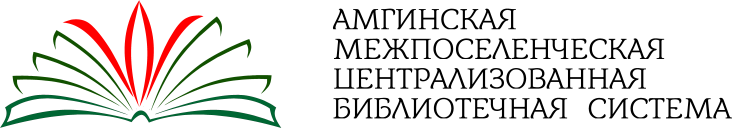 ул. Ленина, д. 17с. Амга, Амгинский улус, Республика Саха (Якутия), 678600тел.: 8(41142) 41-546e-mail: Amglib10@gmail.com